Supplementary InformationTable S1: Mean values (SD) of sleep and anxiety scores by time point and intervention category (total = 206 participants)Table S2: Time trends by intervention category adjusted for age, sex, and type of sport excluding the last follow-up examination (4 months after baseline)p-values: ** p <0.01, *** p <0.001a  absolute change in ISI per monthb relative change in BAI per month (% /month)c p-value for interaction between intervention category and time Table S3: Time trends by intervention category adjusted for age, sex, and schoolp-values: ** p <0.01, *** p <0.001a  absolute change in ISI per monthb relative change in BAI per month (% /month)c p-value for interaction between intervention category and time Fig. S1: Mean values with 95% CI for sleep and anxiety scores over time by month of start of intervention. 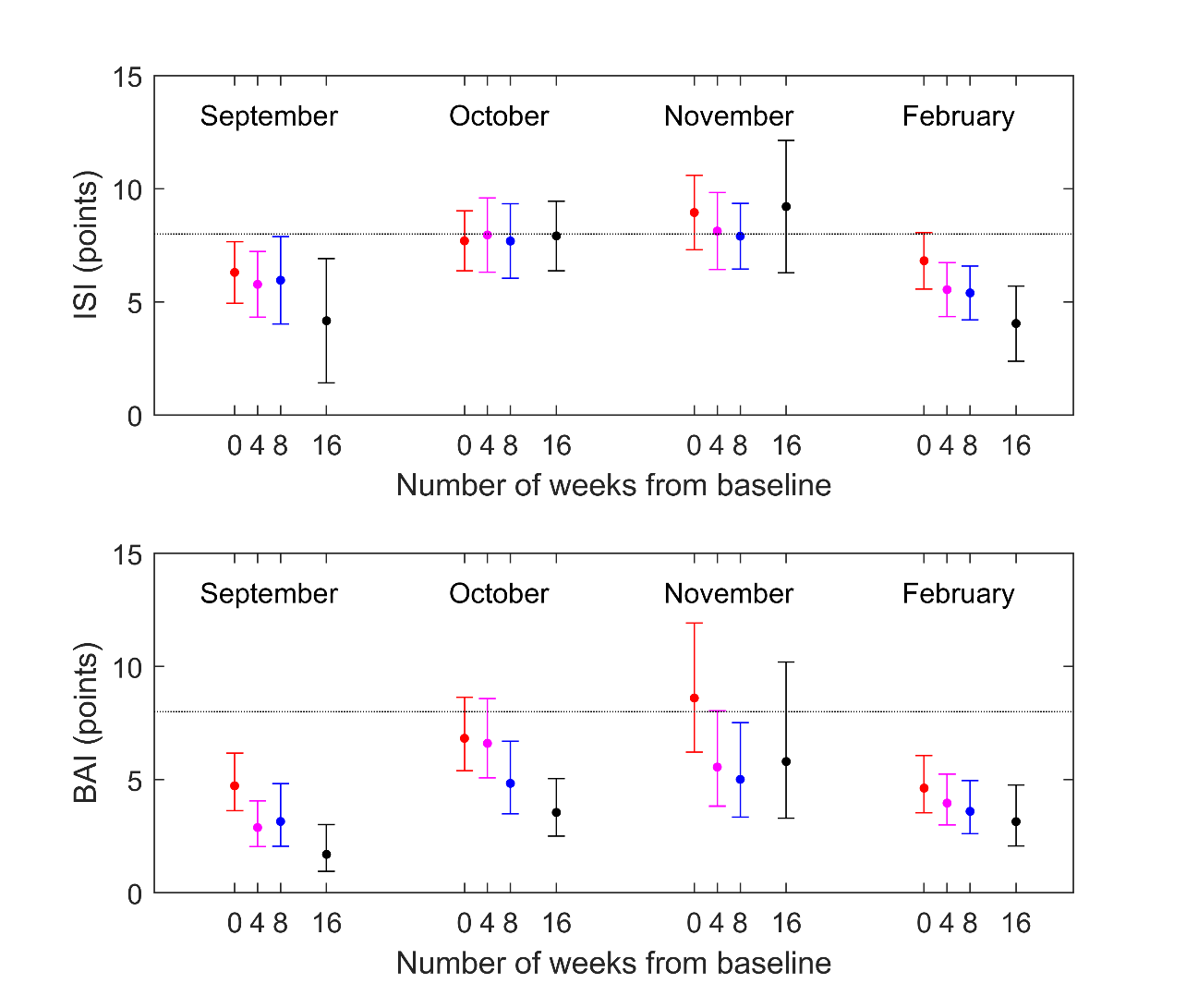 	Intervention category	Intervention category	Intervention category	Intervention categoryTimepointN Overall4 weeks Body scan4 weeks Relax8 weeks Body scan8 weeks RelaxN20620653466146Sleep problems 12047.4 (5.0)7.8 (4.5)6.4 (5.3)8.4 (5.1)6.7 (4.9)(ISI)21566.8 (4.8)7.5 (3.9)6.0 (4.5)7.1 (4.8)6.6 (5.7)31436.8 (4.7)6.6 (4.2)6.0 (4.0)7.5 (5.0)6.7 (5.5)41006.9 (5.4)7.0 (5.3)5.5 (5.6)8.4 (4.9)5.9 (5.5)Anxiety 11988.2 (7.0)10.1 (7.1)7.2 (6.8)8.3 (8.0)6.9 (5.1)(BAI)21536.4 (6.0)8.5 (7.1)4.9 (4.2)6.7 (6.6)5.3 (4.4)31436.1 (6.2)7.2 (6.9)4.1 (4.1)7.4 (7.0)5.2 (5.2)41005.7 (6.9)6.6 (6.4)3.9 (4.0)6.8 (9.6)5.0 (4.7)Intervention Intervention Intervention Intervention Outcome4 w body scan4 w relax (control)8 w body scan8 w relax(control)p-value cSleep problems (ISI) a-0.55(-1.15, 0.05)-0.30 (-0.93, 0.34)-0.76**(-1.32, -0.19)-0.08(-0.77, 0.61)0.50Log Anxiety (BAI) b-21.3***(-30.7, -10.7)-19.1** (-29.5, -7.2)-10.8(-21.0, 0.6)-20.7**(-31.2, -8.7)0.50Intervention Intervention Intervention Intervention Outcome4 w body scan4 w relax (control)8 w body scan8 w relax(control)p-value cSleep (ISI) a-0.25(-0.63, 0.13)-0.25(-0.62, 0.13)-0.07(-0.40, 0.26)-0.18(-0.57, 0.22)0.90Log-anxiety (BAI) b-15.80***(-22.8, -8.1)-12.60** (-19.9, -4.7)-10.70**(-17.2, -3.8)-11.90**(-19.7, -3.4)0.80